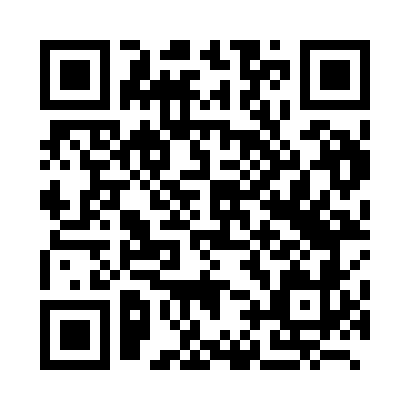 Prayer times for Iaşi, Iasi, RomaniaWed 1 May 2024 - Fri 31 May 2024High Latitude Method: Angle Based RulePrayer Calculation Method: Muslim World LeagueAsar Calculation Method: HanafiPrayer times provided by https://www.salahtimes.comDateDayFajrSunriseDhuhrAsrMaghribIsha1Wed3:475:531:076:098:2110:182Thu3:455:521:076:108:2210:213Fri3:425:501:066:118:2410:234Sat3:405:491:066:128:2510:255Sun3:375:471:066:128:2610:276Mon3:355:461:066:138:2810:297Tue3:325:441:066:148:2910:328Wed3:305:431:066:158:3010:349Thu3:275:411:066:168:3210:3610Fri3:255:401:066:168:3310:3811Sat3:235:381:066:178:3410:4112Sun3:205:371:066:188:3510:4313Mon3:185:361:066:198:3710:4514Tue3:155:351:066:198:3810:4715Wed3:135:331:066:208:3910:5016Thu3:105:321:066:218:4110:5217Fri3:085:311:066:228:4210:5418Sat3:055:301:066:228:4310:5619Sun3:035:291:066:238:4410:5920Mon3:015:281:066:248:4511:0121Tue2:585:271:066:248:4611:0322Wed2:565:261:066:258:4811:0523Thu2:545:251:066:268:4911:0824Fri2:525:241:076:268:5011:1025Sat2:495:231:076:278:5111:1226Sun2:495:221:076:288:5211:1427Mon2:495:211:076:288:5311:1628Tue2:485:201:076:298:5411:1729Wed2:485:201:076:308:5511:1830Thu2:485:191:076:308:5611:1831Fri2:485:181:076:318:5711:19